PROMPT: Evaluate the extent to which a lack of political compromise caused the Civil war in the period from 1850-1861.DOCUMENT 1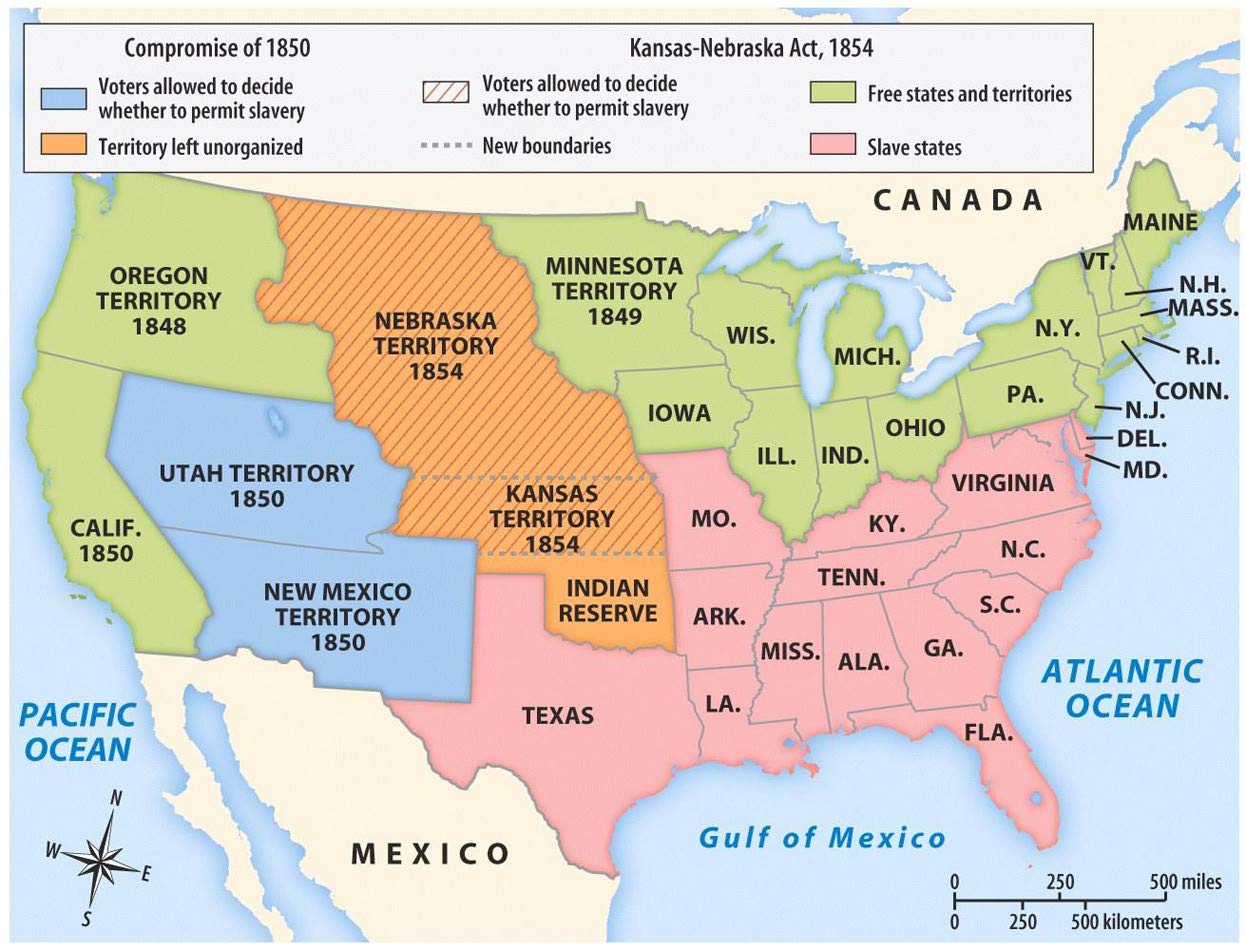 (maps do not have audiences, or POV’s, or purposes…it’s just a map)DOCUMENT 2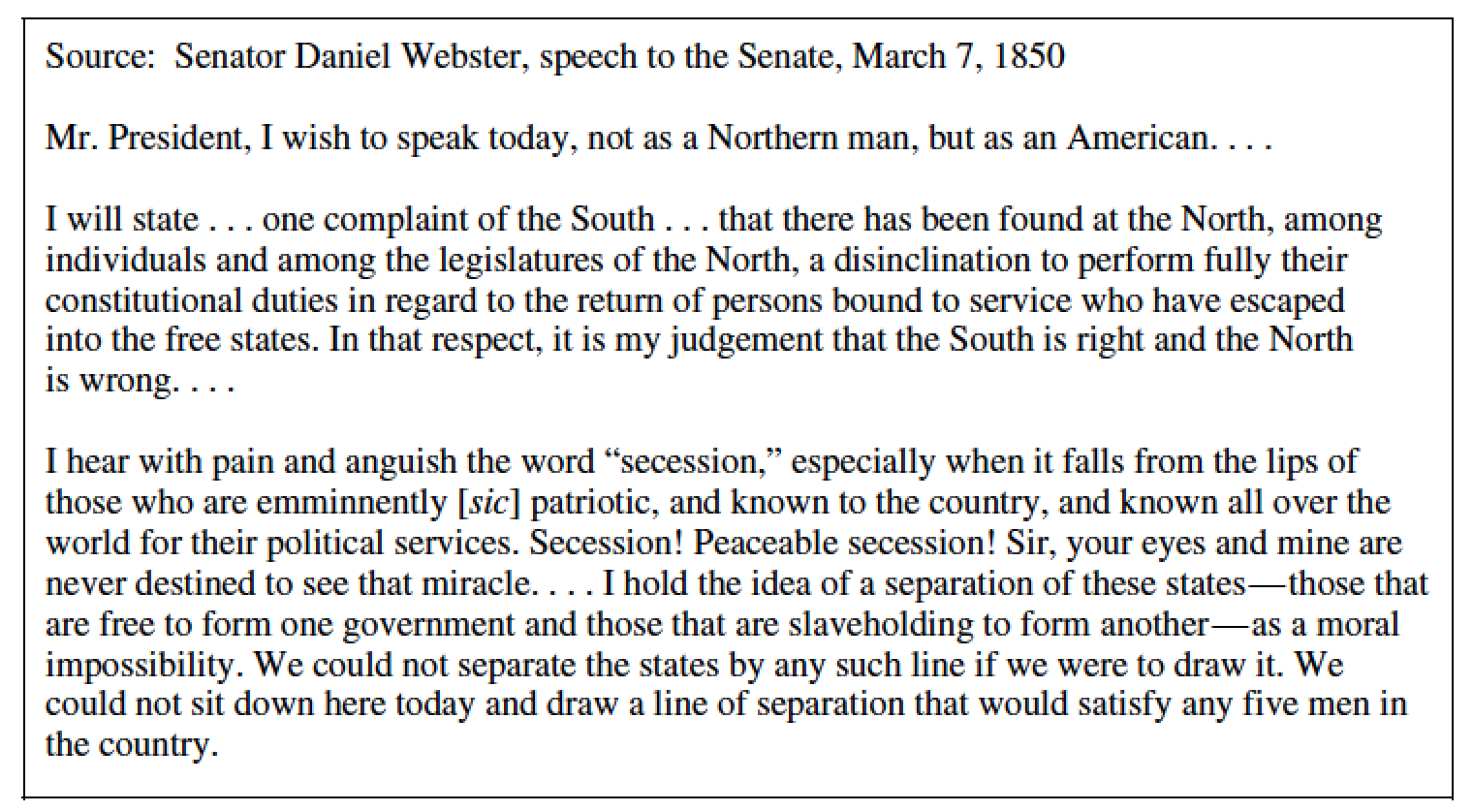 DOCUMENT 3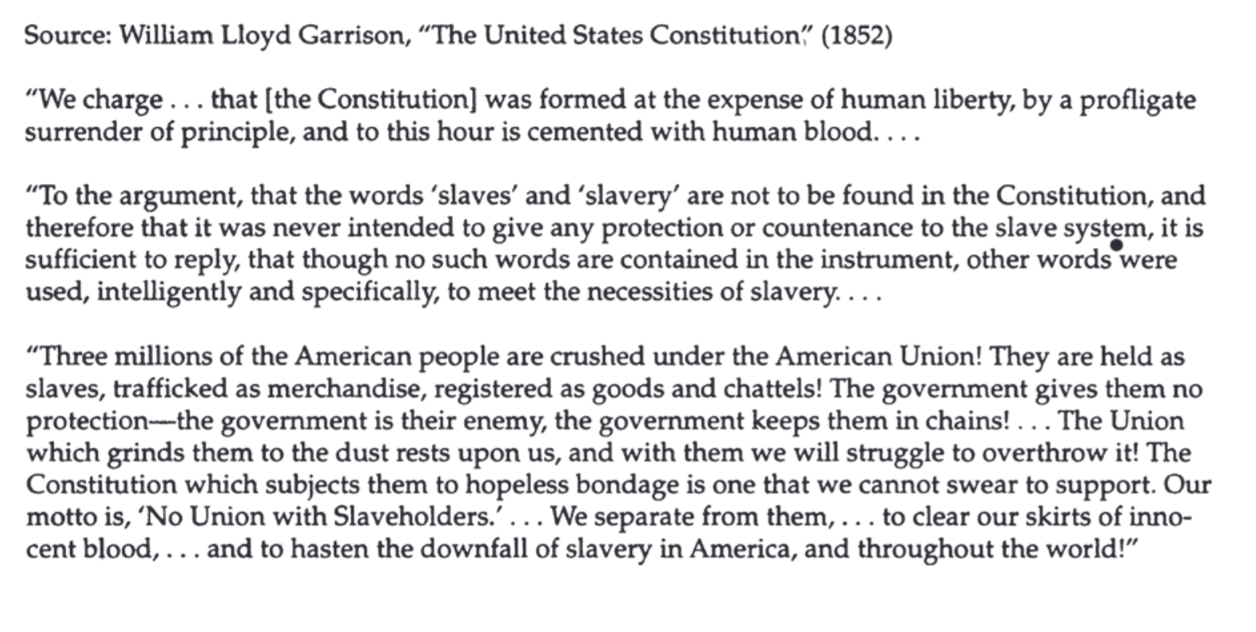 Document 4“Southern Chivalry - Argument Versus Club’s”; cartoon by John L. Magee, 1856. Brooks/Sumner Affair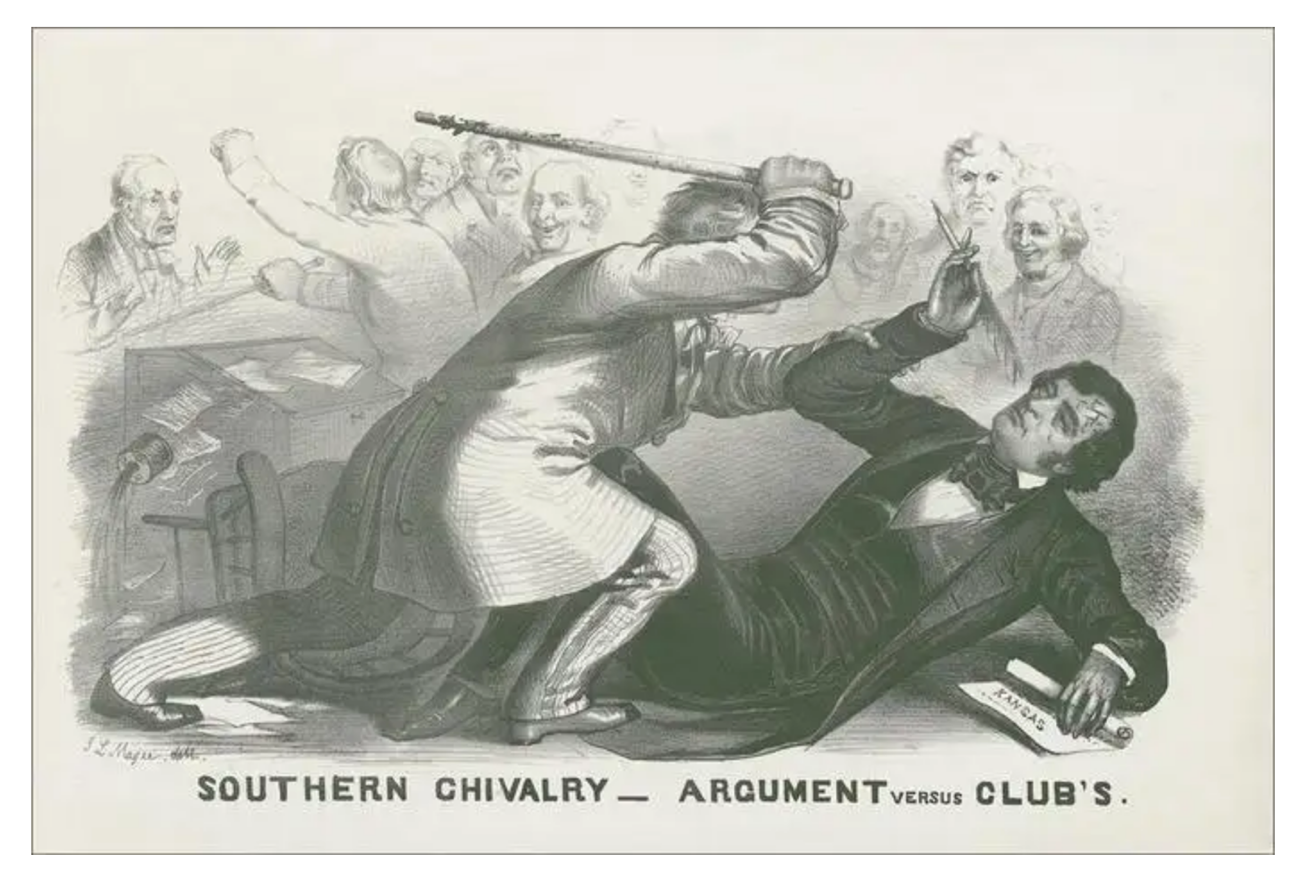 DOCUMENT 5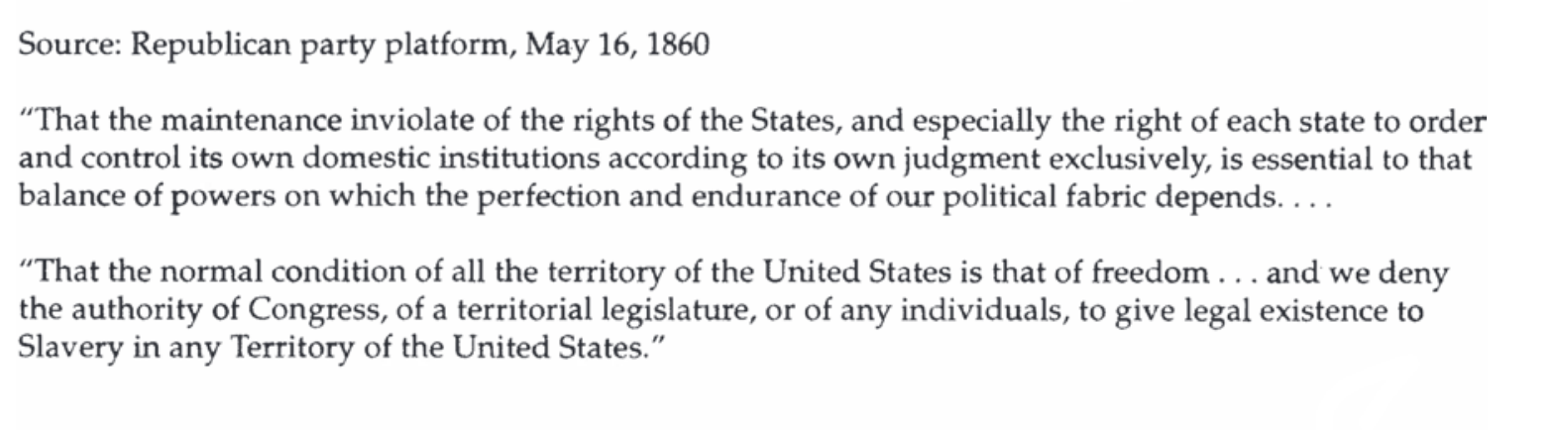 